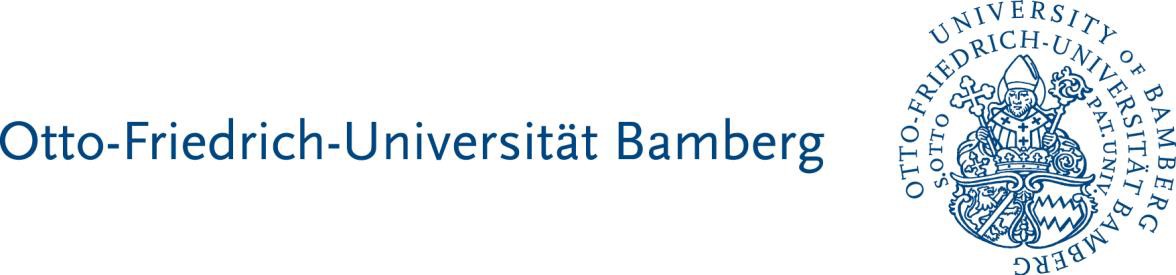 Didaktik der englischen Sprache und LiteraturPrüfungsanmeldung und Prüferinnenwahl für die mündliche Prüfung im BachelorstudiengangBerufliche Bildung sowie im Masterstudiengang WirtschaftspädagogikTermin (ausfüllen): SS / WS 20 	–Bamberg, den  		 	(Unterschrift)3. Prüferwahl (Bitte markieren Sie Ihren ersten Prüferwunsch mit der Ziffer „1“, Ihren zweiten mit der Ziffer „2“.) 	  Dr. Isolde Schmidt 	  Andreas Müller